Канспект анлайн-заняткаСловы, якія называюць прыметы прадметаў.          Прозвішча, імя, імя па бацьку настаўніка: Лебядзюк Ганна Уладзіміраўна          Прадмет: Беларуская мова          Клас: 2          Форма правядзення: урок-падарожжа          Мэты вучэбнага занятку (образовательная, развивающая, воспитательная): Пазнаёміць са словамі, якія называюць прымету прадмета, іх граматычнай сувяззю са словамі-прадметамі; вучыць падбіраць да слоў-прадметаў іх прыметы; фаміраваць уменне выдзяляць такія словы сярод іншых слоў (у групе слоў або ў сказе); узбагаціць слоўнікавы запас вучняў новым слоўнікавым словам; паўтарыць вывучаныя арфаграмы; актывізаваць пазнавальную актыўнасць. Развіваць арфаграфічную пільнасць, фанематычны слых, мову, уважлівасць, памяць, мысленне.Выхоўваць беражныя адносіны да прыроды, пачуццё ўзаемадапамогі. Выкарыстаныя тэхналогіі, метады, прыёмы навучання: тэхналогія праблемнага і асабова-арыентаванага навучання, здароўезберагаючыя прыёмы, гульні, назіранне, праблемна-пашуковы метад, групавая работа.Выкарыстаныя сэрвісы, іншыя рэсурсы: https://wheelofnames.com/, https://learningapps.org/, https://drive.google.com/ №Этап заняткуДзейнасць вучняўДзейнасць настаўнікаІнструменты платформы/Іншыя сервісыХранаметраж1. АрганізацыйныМомантСлуханне верша і эмацыянальны адказ на прапанову настаўніка.Уступнае слова, эмацыянальны настрой на ўрок:Рада вас вітаць, сябры,Разам з сонейкам вясёлым!Запрашаю на ўрок Беларускай роднай мовы! Падарыце адзін аднаму свае добрыя ўсмешкі і пакажыце пальчыкавым жэстам “ОК”, сваё жаданне да новых ведаў.  1 хвіліна2.Актуалізацыя ведаўГутарка з настаўнікам, адказы на пытанні, арфаграфічная работа (выдзяленне арфаграм).Сябры! Сёння нас чакае не зусім звычайны ўрок, а ўрок-падарожжа па прыродзе роднага краю! Папляскайце ў далонькі, хто любіць падарожнічаць? У час нашага падарожжа вы зможаце стаць сапраўднымі чараўнікамі, а за правільныя адказы будзеце атрымліваць бонусы “V” (Vedamki), якія потым зможаце абмяняць на цікавыя заданні. Хто хоча атрымаць першы бонус урока? (бонусы прапаную вам запісваць на сцікеры). Для гэтага трэба назваць усе словы – назвы прадметаў на малюнку і паставіць да іх пытанні: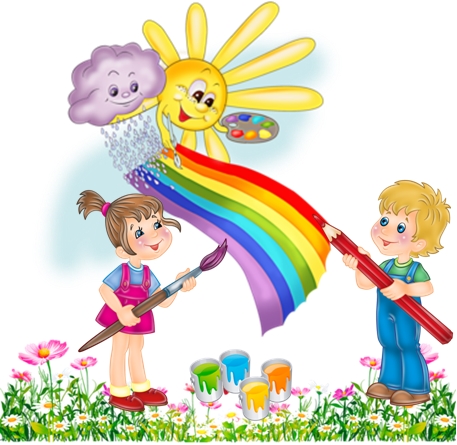 Якія слоўнікавыя словы жывуць на малюнку? (дзяўчынка, дождж, пэндзлік) Правапіс якіх літар у іх трэба запомніць? (Друкую слоўнікавыя словы ці прапаную зрабіць гэта вучням)Што малююць дзеці? Якая літара прапушчана ў слове В__СЁЛКА? Чаму?У сённяшнім падарожжы мы зазірнем ў беларускую прыроду, дзе  сустрэнемся з цікавымі заданнямі. Дзякуючы гэтаму мы папоўнім нашу беларускую скарбонку новымі ведамі і замацуем ужо раней набытыя, вывучым новае слоўнікавае слова, станем яшчэ больш уважлівымі і дружнымі! Добрага вам падарожжа, сябры!Друкаванне слоўНа экране ці на дошцы. Праверка – па анімацыі.4 хвіліны3.Чыстапісанне- Робяць фізхвілінку для пальчыкаў, падрыхтоўваюць руку да пісьма.- Запіс 1 і 2 радка ў сшыткі, звяртаючы ўвагу на напісанне элементаў.- Запіс літаразлучэнняў у 3-ім радку і пошук новага слоўнікавага слова ЯБЛЫК. Адказы на пытанні настаўніка.Адказы на пытанні настаўніка. Запіс слоў ЯБЛЫКІ і ЯБЛЫНЯ ў сшытак. Пачынаем наш маршрут з празрыстых беларускіх азёр. Якое возера ў Беларусі самае вялікае? Менавіта ў гэтым куточку мы выканаем Чыстапісанне. Каб усё атрымалася добра, зробім пальчыкавую гімнастыку разам са мной. (Я паказваю выкананне практыкавання і раблю яго разам з вучнямі. У гэты момант адключаю дэманстрацыю экрана).1 практыкаванне – саграваем далонькі адна аб другую.2 практыкаванне -  “Знаёмства”. Рукі “прыклеены” адна да другой. Пачынаючы ад вялікага пальца, пальчыкі “знаёмяцца” – сустракаюцца адзін з другім.3 практыкаванне – “Абдымашкі”. Пальчыкі па чарзе папарна становяцца ўлева-ўправа одзін ад аднаго.- Разагрэтымі ручкамі можам узяцца за работу (Зноў уключаю дэманстрацыю экрана)Пп   пр  прымета   прадмет (звяртаю ўвагу на злучэнне і напісанне літар)Яя  які  якая  якое  якія (звяртаю ўвагу на злучэнне і напісанне літар)      Ясбслсыскс (Каментарый: - Стараемся пісаць безадрыўна і ў час напісання шукаем “схаванае” слоўнікавае слова. Хто яго знайшоў, дайце мне сігнал! - Чым адрозніваецца напісанне і гучанне гэтага слова ў параўнанні з рускай мовай? Запішам гэта слова ў гэты ж радок.)   яблык (Каментарый: - Пастаўце націск, падкрэсліце літару, напісанне якой трэба запомніць. Змяніце слова ЯБЛЫК, каб яно абазначала многа прадметаў. Што атрымалася?)  яблыкі (запіс слова ў форме мн.ліку, падкрэсліванне месца арфаграмы. Як называецца дрэва, на якім растуць яблыкі?)  яблыня (запішыце слова, падкрэсліце месца арфаграмы) !!! Словы – яблыкі і яблыня друкую ў працэсе работы, ці прапаную гэта зрабіць вучням.Сігнал “Паднятая рука”Друкаванне слоў, падкрэсліванне арфаграмы5 хвілін4.Тлумачэнне новай  тэмы,Мэтапалаганне- Адказы на пытанні настаўніка.- Работа з практыкаваннем.- Запіс словазлучэння ў сшытак.- Арфаграфічная работа.- Работа з правілам.- Гульня “Праўда-Няпраўда” – практыкаванне ў пошуку слоў-назваў прыметаў прадметаў.- Паглядзіце, перад намі - яблыневы сад. Сябры, хто з вас любіць яблыкі? А якія яблыкі вам падабаюцца найбольш? Знайдзіце адказы на картках (індывідуальныя адказы вучняў.) Якое пытанне можна задаць да гэтых слоў?Прачытайце два сказы. На ябл__ні паспелі ябл__кі.         На высокай ябл__ні паспелі смачныя ябл__кі.- Якую літару трэба ўставіць на месца пропуску?- Які сказ вам спадабаўся больш? Чаму?Запішыце яго ў сшытак.- Сапраўды, другі сказ больш выразны, маляўнічы. Яго змест можна больш падрабязна зразумець і намаляваць, бо тут жывуць словы, якія называюць прыметы прадметаў. Давайце разбірацца, што гэта за словы. Якое слова апісвае яблыню? Яблыкі? Падбярыце да іх падыходзячыя пытанні. (Пытанні ёсць на дошцы, у час гутаркі выдзяляю колерам падыходзячыя.) -  Менавіта з такімі словамі - назвамі прыметаў прадметаў мы сёння будзем знаёміцца на нашым уроку, навучымся іх знаходзіць сярод іншых слоў, падбіраць да іх правільныя пытанні, складаць пары прадмет+прымета і інш. - За садам - бераг шырокай ракі. Якія беларускія рэкі вы ведаеце?- Каб перабрацца на другі бераг, трэба выканаць заданне. Перад вамі тры слупкі слоў: назвы прадметаў, назвы прыметаў прадметаў і пытанні. Прачытайце словы-назвы прадметаў. Значэнне якіх слоў вам незразумелае? Якое слова адказвае на пытанне ХТО?Ад слоў-назваў прадметаў з левага слупка пастаўце пытанні да слоў-прыметаў з сярэдняга слупка. (У працэсе адказаў вучняў злучаю стрэлкамі ПЫТАННЕ-ПРЫМЕТУ-ПРАДМЕТ або дазваляю вучням гэта зрабіць самастойна.)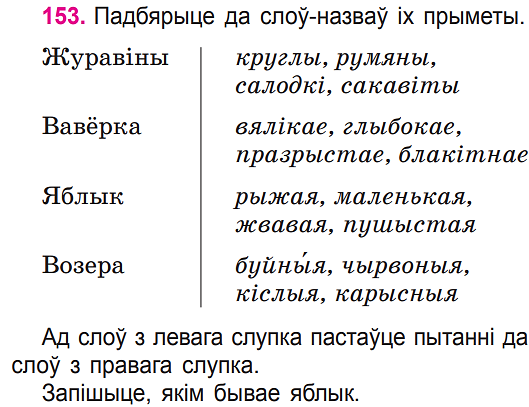 На якія пытанні адказвалі словы-прыметы? Прыметы чаго яны паказвалі?Запішыце ў сшыткі новае слоўнікавае слова і яго прыметы.Яблык (які?) _______, _________, _________, __________.Назавіце арфаграму (правіла) ў словах салодкі, сакавіты. Прачытайце правіла і знайдзіце адказ на пытанне – што называюць словы, якія адказваюць на пытанні ЯКІ? ЯКАЯ? ЯКОЕ? ЯКІЯ?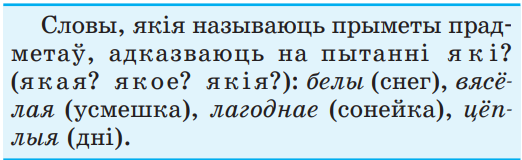 На мінулых уроках мы навучыліся паказваць (падкрэсліваць) словы-прадметы. Як правільна гэта зрабіць? (пад лінейку адной лініяй) Словы-прыметы таксама маюць сваё абазначэнне – іх падкрэсліваюць хвалістай лініяй. Вось такой – (паказваю на экране/на дошцы і прапаную вучням таксама патрэніравацца і паўтарыць за мной.) Па такіх хвалях мы, як караблікі, лёгка пераплывем раку. А пакуль будзем плыць, прапаную вам пагуляць у гульню “Праўда - Няпраўда”. - Перад вамі 10 слоў, якія называць прадмет або прымету прадмета. Нам трэба знайсці толькі словы-прыметы. Я чытаю слова, а вы вызначаеце, што яно абазначае: калі прадмет -  паказваеце галавой знак “НЕ”, калі прымету – пляскаеце ў далонькі.РЫБКАРЫБНАЯБЯРОЗКАБЯРОЗАВАЯХАЛОДНАЕСОНЦАКВЕТКІЖОЎТЫЯСАЛОДКІЯГАДЫДрукаванне, упісванне літары.Выдзяленне правільных адказаўЗлучэнне стрэлкаміВыдзяленне  правільных адказаў10 хвілін5.Замацаванне + ФізхвілінкаПрактыкаванне ў падборы пары да слоў-прадметаў. Запіс пар у сшыткі. - Гутарка пра вясёлку. Адказы на пытанні.ФізхвілінкаГульня “Наадварот”- Выкананне практыкавання – падбор супрацьлеглых па значэнні слоў-прыметаў, падкрэсліванне іх + арфаграфічная работа.Адказы на пытанні настаўніка.Работа па групах – пошук і падкрэсліванне патрэбных слоў.Малайцы! Мы дружна і весела пераплылі раку і апынуліся на лузе. Але луг чамусьці не расфарбаваны…Трэба выправіць гэту памылку і выканаць наступнае заданне!- Прачытай словы-назвы прадметаў. Дапішы, якога колеру гэтыя прадметы. Падкрэслі словы-прыметы прадметаў хвалістай лініяй. Адказ выбірай са СЛОЎ ДЛЯ ДАВЕДАК. Растлумач правапіс прапушчаных літар:Трава (якая?) ____________рамонкі (якія?)____________неба (якое?)______________васілёк (які?)_____________ СЛОВЫ ДЛЯ ДАВЕДАК: з__лёная, белыя, сіні, бл__кітнае.(вучні працуюць франтальна, а пасля запісваюць заданне ў сшытак. За правільныя адказы атрымліваюць бонус “V”). Малайцы! Словы-прадметы пасябравалі са словамі-прыметамі, а наш луг стаў рознакаляровым! А што гэта за рознакаляровае карамысла над ракой павісла? Так, гэта вясёлка. Раскажыце, калі з’яўляецца вясёлка? Якая яна? Колькі ў ёй колераў? Назавіце іх. (той, хто называе колер без памылкі, атрымлівае бонус). А зараз прапаную трошкі адпачыць і зрабіць вясёлкавую фізхвілінку. ФІЗХЗВІЛІНКА  - Бачу, што вам спадабалася! Вы весела адпачылі і можам працягваць наша падарожжа! Нас чакае сустрэча з лесам! Што расце ў лесе? А хто жыве ў лесе? Як называецца лес, у якім жыве беларускі Дзед Мароз?- Прапаную пагуляць у гульню “Наадварот”. Я буду называць слова-прымету, а вы мне ў адказ называеце супрацьлеглую прымету. Напрыклад: Белы – Чорны.Вялікі – (маленькі)Злы – (добры)Цяжкая – (лёгкая)Цвёрдае – (мяккае)Высокі – (нізкі)Доўгая – (кароткая)- Малайцы! Зараз ускладнім заданне. Дапоўніце сказы патрэбнымі словамі – назвамі прыметаў прадметаў. Растлумачце правапіс прапушчаных літар.Сцежка (якая?) ву..кая, а д..рога (якая?)_________.Дрэва (якое?) высокае, а куст (які?)____________.Заяц (які?) палахлівы, а мядзведзь (які?)________.Вавёрка (якая?) маленькая, а лось (які?)________.СЛОВЫ ДЛЯ ДАВЕДАК: ні..кі, смелы, вялікі, ш..рокая.- У якім сказе прадметы параўноўваюцца па велічыні? Запішыце гэты сказ у сшытак. Падкрэсліце словы, якія абазначаюць прыметы прадметаў хвалістай лініяй.Каментарый: Першыя два сказы тлумачым калектыўна, а апошнія – самастойна. Той, хто гатовы даць адказ – выкарыстоўвае сігнал  “Падняць руку”.  -   У лесе можна лёгка заблукаць, калі дрэнна яго ведаеш. Вось і ў нашым лесе заблукалі словы-прыметы прадметаў. І зараз мы адпраўляемся на іх пошукі! Успомніце, на якія пытанні яны адказваюць? Каб мы хутка іх знайшлі, прапаную  працаваць у групах. Кожнай групе я прапаную словы, сярод якіх трэба знайсці словы-прыметы прадметаў і падкрэсліць іх. На выкананне задання ў вас 2 хвіліны. Група, якая выканае заданне без памылак, атрымае бонус-Vedamku. Жадаю поспехаў!Лета, летні, лецейка.Вясна, вяснянка, вясенняя.Дуб, дубочак, дубовы.Грыб, грыбныя, грыбок.Вадзяное, вада, падводныя.Каментарый: заданне размяркоўваю для 3 груп і замацоўваю яго на дошцы. Праз адведзены час – правяраю і разам з усімі вучнямі аналізуем памылкі і робім вынік.  https://wheelofnames.com/ru/va8-n5n#Сігнал “Падняць руку”Прымацоўваю заданне кожнай групе, уключаю хранаметр, вучні падкрэсліваюць нужныя словы.17 хвілін(6 + 2 + 9)6.Абагульненне, вынікГульня “Чараўнік” – ператварэннеслоў-прадметаў ў словы-прыметы.- Адказы на галоўныя пытанні ўрока.Сябры, вы выдатна выканалі заданні сённяшняга ўрока, і нам пара вяртацца з нашага падарожжа дамоў. Але дарога – доўгая, а часу засталося зусім мала…Без чарадзейства тут не абысціся! Зірніце, хто гэта выглядае з-за дрэва? Гэта ж Лесавік – гаспадар лесу. Ён прапануе нам сваю дапамогу, але спачатку хоча з вамі пагуляць! Гульня называецца “Чараўнік”. Ён прапануе вам слова-прадмет, а вы пераўтвараеце гэты прадмет ў назву прыметы. Напрыклад: (што?) МЁД – (які?) МЯДОВЫ. Працаваць будзем па чарзе - па групах.Падказваць - можна, але толькі сваёй групе! Самая актыўная група атрымае 3 бонусы!Пачынаем!(што?) Яблык – (які?)__________Лёд – _____________Смех – ___________Дуб – ____________Соль – _____________Малако – ___________(Прымацоўваю заданне на старонку пасля тлумачэння.)Малайцы! Парадавалі Лесавічка, а ён нам паказаў самую кароткую дарожку дамоў! Пакуль будзем па ёй ісці, адкажыце на галоўныя пытанні сённяшняга падарожжа. На якія пытанні адказваюць словы, якія называюць прыметы прадметаў?З якімі словамі яны добрыя сябры?Як падкрэсліваюцца словы-прыметы?Напісанне якога слоўнікавага слова вы сёння вывучылі?https://drive.google.com/file/d/1zHXapbBZodHcaI6CMws7UaYf-pQsEbGW/view?usp=sharing5 хвілін7.Рэфлексія,хатняе заданнеЭмацыянальны водгук на падарожжа – адказваюць на пытанні настаўніка пры дапамозе каляровых алоўкаў.Падлік “Vedamok” і знаёмства з хатнім заданнем.Сябры, сёння мы прайшлі доўгі маршрут па прыродзе роднага краю. За гэты кароткі час мы змаглі ўбачыць толькі маленькую частку нашай чароўнай беларускай прыроды, і я ўпэўнена, што вы зможаце зрабіць яе яшчэ больш прыгожай, а разам з гэтым пазнаёміліся са словамі, якія называюць прыметы прадметаў,  навучыліся вылучаць іх сярод іншых слоў, вывучылі пытанні, на якія яны адказваюць! Прапаную апісаць свае ўражанні аб падарожжы на мове колераў вясёлкі. Для каго падарожжа было карысным – падніміце чырвоны аловак. Для каго цікавым – аранжавы. Хто запомніў усе пытанні, на якія адказваюць словы назвы-прыметаў, прасігнальце  жоўтым колерам. Хто с сённяшняга дня будзе пісаць слоўнікавае слова ЯБЛЫК без памылак, пакажыце свой зялёны аловак. Блакітным алоўкам пакажыце, як падкрэсліваюцца словы, якія называюць прыметы прадметаў. Каму спадабалася працаваць у камандзе – сіні сігнал. А хто трошкі стаміўся – фіялетавы. У пачатку падарожжа я абяцала вам абмяняць бонусы на цікавыя заданні! У каго бонусаў столькі ж, колькі колераў у вясёлкі, атрымлівае вясёлкавы філворд, у якім трэба знайсці ўсе колеры вясёлкі і размаляваць іх. У каго бонусаў меньш, чым 7, атрымлівае смачнае заданне на картцы. А хто зарабіў больш 7 бонусаў - інтэрактыўнае заданне на learningapps. Хто хоча выканаць усе тры заданні – напішыце мне ў Чат, я адпраўлю іх вам на пошту! Пачыналі мы падарожжа вершам, прапаную вершам яго і закончыць! Зялёныя лясы і жоўтыя палі,Блакітны небасхіл, азёры і рачулкі.Прыродны свой дом беражыце, сябры!Ён скажа за гэта вам ДЗЯКУЙ заўжды!  А я дзякую вам, сябры, за сустрэчу і актыўную работу! Да новых сустрэч!https://drive.google.com/file/d/1Ilc-PHUrJBPRet-xvJQ7xYwSx6AZ6zsy/view?usp=sharinghttps://drive.google.com/file/d/1Qb9fqFOvO_DbudcCPCvtzuHc4B8Gemz_/view?usp=sharinghttps://learningapps.org/display?v=p12xafv0v203 хвіліны